Об утверждении Программы профилактики рисков причинения вреда (ущерба) охраняемым законом ценностям в сфере муниципального земельного контроля на территории Алатырского муниципального округа на 2023 годВ соответствии Федеральным законом от 31.07.2020 № 248-ФЗ «О государственном контроле (надзоре) и муниципальном контроле в Российской Федерации», постановлением Правительства Российской Федерации от 25.06.2021          № 990 «Об утверждении Правил разработки и утверждения контрольными (надзорными) органами программы профилактики рисков причинения вреда (ущерба) охраняемым законом ценностям», администрация Алатырского муниципального округа п о с т а н о в л я е т:Утвердить Программу профилактики рисков причинения вреда (ущерба) охраняемым законом ценностям в сфере муниципального земельного контроля на территории Алатырского муниципального округа на 2023 год (прилагается).Контроль за исполнением настоящего постановления возложить на начальника отдела юридической службы.Настоящее постановление вступает в силу после его официального опубликования.Глава Алатырского муниципального округа                                                                                     Н.И. Шпилевая                                                                                                Утверждена
                                                                                             постановлением администрации
                                                                                       Алатырского муниципального округа
                                                                                                            от 30.12.2022 № 39Программа
профилактики рисков причинения вреда (ущерба) охраняемым законом ценностям в сфере муниципального земельного контроля на территории Алатырского муниципального округа на 2023 годРаздел 1. Общее положение, анализ текущего состояния осуществления вида контроля, описание текущего развития профилактической деятельности контрольного (надзорного) органа, характеристика проблем, на решение которых направлена программа профилактики1.1. Программа профилактики рисков причинения вреда (ущерба) охраняемым законом ценностям в сфере муниципального земельного контроля на территории Алатырского муниципального округа на 2023 год (далее – Программа профилактики) устанавливает порядок проведения профилактических мероприятий, направленных на предупреждение нарушений обязательных требований и (или) причинения вреда (ущерба) охраняемым законом ценностям, соблюдение которых оценивается при осуществлении муниципального земельного контроля на территории Алатырского муниципального округа.1.2. Вид осуществляемого муниципального контроля.Муниципальный земельный контроль на территории Алатырского муниципального округа осуществляется органом муниципального контроля - администрацией Алатырского муниципального округа (далее - орган муниципального земельного контроля).1.3. Обзор по виду муниципального контроля.Муниципальный земельный контроль (далее - муниципальный контроль) - деятельность, направленная на предупреждение, выявление и пресечение нарушений обязательных требований земельного законодательства (далее - обязательных требований), осуществляемая в пределах полномочий посредством профилактики нарушений обязательных требований, оценки соблюдения гражданами и организациями обязательных требований, выявления нарушений обязательных требований, принятия предусмотренных законодательством Российской Федерации мер по пресечению выявленных нарушений обязательных требований, устранению их последствий и (или) восстановлению правового положения, существовавшего до возникновения таких нарушений.1.4. Муниципальный земельный контроль осуществляется посредством:- организации и проведения проверок выполнения юридическими лицами, индивидуальными предпринимателями и гражданами обязательных требований земельного законодательства;- принятия предусмотренных законодательством Российской Федерации мер по пресечению и (или) устранению выявленных нарушений, а также систематического наблюдения за исполнением обязательных требований;- организации и проведения мероприятий по профилактике рисков причинения вреда (ущерба) охраняемым законом ценностям;- организации и проведения мероприятий по контролю, осуществляемых без взаимодействия с юридическими лицами, индивидуальными предпринимателями.1.5. Подконтрольные субъекты:- юридические лица, индивидуальные предприниматели и граждане, при осуществлении ими производственной и иной деятельности по использованию земель.1.6. Перечень правовых актов и их отдельных частей (положений), содержащих обязательные требования, соблюдение которых оценивается при проведении мероприятий по муниципальному земельному контролю:- Земельный Кодекс Российской Федерации;- Федеральный закон от 31.07.2020 № 247-ФЗ «Об обязательных требованиях в Российской Федерации»;- Федеральный закон от 31.07.2020 № 248-ФЗ «О государственном контроле (надзоре) и муниципальном контроле в Российской Федерации»;- Федеральный закон от 26.12.2008 № 294-ФЗ «О защите прав юридических лиц и индивидуальных предпринимателей при осуществлении государственного контроля (надзора) и муниципального контроля»;- Федеральный закон от 08.03.2022 № 46-ФЗ «О внесении изменений в отдельные законодательные акты Российской Федерации»;- постановление Правительства Российской Федерации от 10.03.2022 № 336               «Об особенностях организации и осуществления государственного контроля (надзора), муниципального контроля»;- постановление Правительства Российской Федерации от 25.06.2021 № 990             «Об утверждении Правил разработки и утверждения контрольными (надзорными) органами программы профилактики рисков причинения вреда (ущерба) охраняемым законом ценностям».1.7. Данные о проведенных мероприятиях.В связи с запретом на проведение контрольных мероприятий, установленных          ст. 26.2 Федерального закона от 26.12.2008 № 294-ФЗ «О защите прав юридических лиц и индивидуальных предпринимателей при осуществлении государственного контроля (надзора) и муниципального контроля» и постановлением Правительства Российской Федерации от 10.03.2022 № 336 «Об особенностях организации и осуществления государственного контроля (надзора), муниципального контроля», плановые и внеплановые проверки в отношении подконтрольных субъектов, относящихся к малому и среднему бизнесу в 2022 году не проводились.1.8. Анализ и оценка рисков причинения вреда охраняемым законом ценностям.Мониторинг состояния подконтрольных субъектов в сфере земельного законодательства выявил, что ключевыми и наиболее значимыми рисками являются использование земельных участков лицами, не имеющими предусмотренных законодательством Российской Федерации прав на указанные земельные участки, использование земельных участков не по целевому назначению и их неиспользование.В дальнейшем проведение профилактических мероприятий, направленных на соблюдение подконтрольными субъектами обязательных требований земельного законодательства, на побуждение подконтрольных субъектов к добросовестности, будет способствовать улучшению в целом ситуации, повышению ответственности подконтрольных субъектов, снижению количества выявляемых нарушений обязательных требований, требований, установленных муниципальными правовыми актами в указанной сфере.Раздел 2. Цели и задачи реализации Программы профилактики2.1. Цели Программы:- стимулирование добросовестного соблюдения обязательных требований всеми контролируемыми лицами;- устранение условий, причин и факторов, способных привести к нарушениям обязательных требований и (или) причинению вреда (ущерба) охраняемым законом ценностям;- создание условий для доведения обязательных требований до контролируемых лиц, повышение информированности о способах их соблюдения.2.2. Задачи Программы:- выявление причин, факторов и условий, способствующих нарушению обязательных требований законодательства, определение способов устранения или снижения рисков их возникновения;- установление зависимости видов, форм и интенсивности профилактических мероприятий от особенностей конкретных подконтрольных субъектов, и проведение профилактических мероприятий с учетом данных факторов;- формирование единого понимания обязательных требований законодательства у всех участников контрольной деятельности;- повышение прозрачности осуществления контрольной деятельности;- повышение уровня правовой грамотности подконтрольных субъектов, в том числе путем обеспечения доступности информации об обязательных требованиях законодательства и необходимых мерах по их исполнению.Раздел 3. Перечень профилактических мероприятий, сроки (периодичность) их проведенияМероприятия Программы представляют собой комплекс мер, направленных на достижение целей и решение основных задач Программы. Перечень мероприятий Программы на 2023 год, сроки (периодичность) их проведения и ответственные структурные подразделения приведены в Перечень мероприятий по профилактике нарушений земельного законодательства на территории Алатырского муниципального округа на 2023 год (приложение).Раздел 4. Показатели результативности и эффективности Программы профилактики- доля нарушений, выявленных в ходе проведения контрольных мероприятий, от общего числа контрольных мероприятий, осуществленных в отношении подконтрольных субъектов - 0%.Показатель рассчитывается как процентное соотношение количества нарушений, выявленных в ходе проведения контрольных мероприятий, к общему количеству проведенных контрольных мероприятий;- доля профилактических мероприятий в объеме контрольных мероприятий - 80%.Показатель рассчитывается как отношение количества проведенных профилактических мероприятий к количеству проведенных контрольных мероприятий. Ожидается ежегодный рост указанного показателя.Экономический эффект от реализованных мероприятий:- минимизация ресурсных затрат всех участников контрольной деятельности за счет дифференцирования случаев, в которых возможно направление юридическим лицам, индивидуальным предпринимателям предостережений о недопустимости нарушения обязательных требований, а не проведение внеплановой проверки;- повышение уровня доверия подконтрольных субъектов к Органу муниципального земельного контроля.Результаты профилактической работы органа муниципального земельного контроля включаются в Доклад о правоприменительной практике при осуществлении муниципального земельного контроля на территории Алатырского муниципального округа на 2023 год.                                                                                Приложение
                                                                            к Программе профилактики
                                                                                рисков причинения вреда (ущерба)
                                                                              охраняемым законом ценностям в сфере
                                                                              муниципального земельного контроля на
                                                                              территории Алатырского муниципального
                                                                              округа на 2023 годПеречень
мероприятий по профилактике нарушений земельного законодательства на территории Алатырского муниципального округа на 2023 год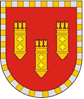 АДМИНИСТРАЦИЯ АЛАТЫРСКОГО МУНИЦИПАЛЬНОГО ОКРУГАЧУВАШСКОЙ РЕСПУБЛИКИПОСТАНОВЛЕНИЕ30.12.2022 № 39г. АлатырьУЛАТӐР МУНИЦИПАЛИТЕТ ОКРУГӖН АДМИНИСТРАЦИЙӖЧӐВАШ РЕСПУБЛИКИНЙЫШĂНУ30.12.2022 № 39Улатӑр г.№ п/пНаименование мероприятияСведения о мероприятииОтветственный исполнительСрок исполнения1.ИнформированиеОрган муниципального земельного контроля осуществляет информирование контролируемых лиц и иных заинтересованных лиц по вопросам соблюдения обязательных требований.Орган муниципального земельного контроля обязан размещать и поддерживать в актуальном состоянии следующие сведения на официальном сайте Алатырского муниципального округа в информационно-телекоммуникационной сети «Интернет»:1) тексты нормативных правовых актов, регулирующих осуществление муниципального земельного контроля;2) сведения об изменениях, внесенных в нормативные правовые акты, регулирующие осуществление муниципального земельного контроля, о сроках и порядке их вступления в силу;3) перечень нормативных правовых актов с указанием структурных единиц этих актов, содержащих обязательные требования, оценка соблюдения которых является предметом контроля, а также информацию о мерах ответственности, применяемых при нарушении обязательных требований, с текстами в действующей редакции;4) утвержденные проверочные листы в формате, допускающем их использование для самообследования;5) руководства по соблюдению обязательных требований, разработанные и утвержденные в соответствии с Федеральным законом «Об обязательных требованиях в Российской Федерации»;6) перечень индикаторов риска нарушения обязательных требований, порядок отнесения объектов контроля к категориям риска;7) перечень объектов контроля, учитываемых в рамках формирования ежегодного плана контрольных мероприятий, с указанием категории риска;8) программу профилактики рисков причинения вреда и план проведения плановых контрольных мероприятий контрольным органом (при проведении таких мероприятий);9) исчерпывающий перечень сведений, которые могут запрашиваться контрольным органом у контролируемого лица;10) сведения о способах получения консультаций по вопросам соблюдения обязательных требований;11) сведения о применении контрольным органом мер стимулирования добросовестности контролируемых лиц;12) сведения о порядке досудебного обжалования решений контрольного органа, действий (бездействия) его должностных лиц;13) доклады, содержащие результаты обобщения правоприменительной практики контрольного органа;14) информацию о способах и процедуре самообследования (при ее наличии), в том числе методические рекомендации по проведению самообследования и подготовке декларации соблюдения обязательных требований, и информацию о декларациях соблюдения обязательных требований, представленных контролируемыми лицами;15) иные сведения, предусмотренные нормативными правовыми актами Российской Федерации, нормативными правовыми актами Чувашской Республики, муниципальными правовыми актами и (или) программами профилактики рисков причинения вреда Алатырского муниципального округа.Должностные лица органа муниципального земельного контроля8 (83531) 2-13-39alatr@cap.ruВ течение года2.Обобщение правоприменительной практикиДоклад о правоприменительной практике при осуществлении муниципального контроля готовится ежегодно до 1 марта года, следующего за отчетным, подлежит публичному обсуждению.Доклад о правоприменительной практике размещается на официальном сайте Алатырского муниципального округа в информационно-телекоммуникационной сети «Интернет», до 1 апреля года, следующего за отчетным годом.Должностные лица органа муниципального земельного контроля8 (83531) 2-13-39alatr@cap.ru1 раз в год3.Объявление предостереженияПри наличии у контрольного органа сведений о готовящихся или возможных нарушениях обязательных требований, а также о непосредственных нарушениях обязательных требований, если указанные сведения не соответствуют утвержденным индикаторам риска нарушения обязательных требований, контрольный орган объявляет контролируемому лицу предостережение о недопустимости нарушения обязательных требований и предлагает принять меры по обеспечению соблюдения обязательных требований.Контролируемое лицо вправе после получения предостережения о недопустимости нарушения обязательных требований подать в орган муниципального земельного контроля возражение в отношении указанного предостережения в срок не позднее 30 дней со дня получения им предостережения. Возражение в отношении предостережения рассматривается органом муниципального земельного контроля в течение 30 дней со дня его получения, контролируемому лицу направляется ответ с информацией о согласии или несогласии с возражением. В случае несогласия с возражением указываются соответствующие обоснования.Должностные лица органа муниципального земельного контроля8 (83531) 2-13-39alatr@cap.ruВ течение года4.КонсультированиеКонсультирование осуществляется должностными лицами органа муниципального земельного контроля по телефону, в письменной форме, на личном приеме либо в ходе проведения профилактического мероприятия, контрольного мероприятия. Время консультирования при личном обращении составляет 10 минут.Консультирование, осуществляется по следующим вопросам:разъяснение положений нормативных правовых актов, содержащих обязательные требования, оценка соблюдения которых осуществляется в рамках муниципального контроля;разъяснение положений нормативных правовых актов, регламентирующих порядок осуществления муниципального контроля;компетенция уполномоченного органа;порядок обжалования действий (бездействия) муниципальных инспекторов.В случае если в течение календарного года поступило 5 и более однотипных (по одним и тем же вопросам) обращений контролируемых лиц и их представителей по указанным вопросам, консультирование осуществляется посредством размещения на официальном сайте Алатырского муниципального округа в информационно-телекоммуникационной сети «Интернет» на странице Контрольно-надзорная деятельность письменного разъяснения, подписанного уполномоченным лицом.Должностные лица органа муниципального земельного контроля8 (83531) 2-13-39alatr@cap.ruВ течение года5.Профилактический визитОбязательный профилактический визит проводится в отношении объектов контроля, отнесенных к категории значительного риска и в отношении контролируемых лиц, впервые приступающих к осуществлению деятельности по использованию земель.О проведении обязательного профилактического визита контролируемое лицо уведомляется органом муниципального контроля не позднее чем за 5 рабочих дней до дня его проведения в письменной форме на бумажном носителе почтовым отправлением либо в форме электронного документа, подписанного электронной подписью, в порядке, установленном частью 4 статьи 21 Федерального закона от 31.07.2020 № 248-ФЗ.Контролируемое лицо вправе отказаться от проведения обязательного профилактического визита, уведомив об этом должностное лицо органа муниципального земельного контроля (далее - инспектор), направившего уведомление о проведении обязательного профилактического визита в письменной форме на бумажном носителе почтовым отправлением либо в форме электронного документа, подписанного электронной подписью, не позднее чем за 3 рабочих дня до дня его проведения.Срок проведения профилактического визита (обязательного профилактического визита) определяется инспектором самостоятельно и не может превышать 1 рабочий день.Профилактический визит проводится инспектором в форме профилактической беседы по месту осуществления деятельности контролируемого лица либо путем использования видеоконференцсвязи.В ходе профилактического визита контролируемое лицо информируется об обязательных требованиях, предъявляемых к его деятельности либо к используемым им объектам контроля, их соответствии критериям риска, основаниях и рекомендуемых способах снижения категории риска, а также о видах, содержании и об интенсивности контрольных мероприятий, проводимых в отношении контролируемого лица, исходя из отнесения к категории риска.В ходе профилактического визита инспектором может осуществляться консультирование контролируемого лица в порядке, установленном пунктом 4 настоящего Плана, а также статьей 50 Федерального закона от 31.07.2020 № 248-ФЗ.При профилактическом визите (обязательном профилактическом визите) контролируемым лицам не выдаются предписания об устранении нарушений обязательных требований. Разъяснения, полученные контролируемым лицом в ходе профилактического визита, носят рекомендательный характер.Должностные лица органа муниципального земельного контроля8 (83531) 2-13-39alatr@cap.ruЕжеквартально